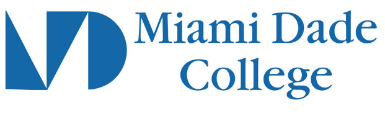 Course SyllabusCourse InformationCourse Title: Introduction To AnthropologySubject and Number: ANT 2000Course Description: This course covers the theoretical and conceptual fundamentals for understanding the human species through an integrated study of the cultural, biological, evolutionary and linguistic aspects of our kind. Students will learn about human origins as well as human cultural diversity from antiquity to the present.Class Number: LOREM IPSUMTerm and Year: LOREM IPSUMCourse Modality: MDC ModalitiesInstructor InformationName: LOREM IPSUMDepartment and Campus: LOREM IPSUMOffice location: LOREM IPSUMOffice hours: (communicate course office hours with students)Phone number: 123-456-7890Email: LOREM IPSUMCommunication Policy: (Faculty will establish protocols for communication with students)Required Textbook, Course Materials, and TechnologyRequired course materials: (Textbook(s), library reserves, shark pack, and/or other required readings. Include ISBN Number and author(s))List optional/supplemental materials/OER: LOREM IPSUMTechnology & Technical Skill Requirements: (Technology tools or equipment students need to complete this course are included)Grading Policy & Assessment MethodsList all activities, papers, quizzes, tests, etc. including grading scale used for final grade calculation. Relationships between the final grade and the learner’s accumulated points or percentages/weights breakdown for each assessment or component of the course grade.Include policy on late submissions.For MDC Live and MDC Online courses, include policy regarding exams (e.g., ProctorU, Respondus Lockdown and Monitor, etc.)If applicable, include guidelines for extra credit.Incomplete Grades: View the college’s procedures for Incomplete GradesMiami Dade College PoliciesAttendance Policy: (Faculty include precise statements about illnesses/emergencies/ tardiness, missed assignments/make-up.)Students Rights and Responsibilities: Policies addressing academic integrity and plagiarism, code of conduct, grade appeals, religious observations, services for students with special needs, student complaints, and other.For more information, visit the Student’s Rights and Responsibilities pageAvailable Support Services & ResourcesTutoring Labs and Technology – Learning ResourcesVirtual Tutoring through Learning Resources or Smarthinking Online TutoringACCESS: A Comprehensive Center for Exceptional Student ServicesAdvisementPassword and Login Technical SupportTechnical Support for MDC Live and MDC Online CoursesSMART Plan(Faculty select from the above if applicable and include additional course/campus specific resources)Available Support Services & ResourcesPublic Safety - ServicesHurricane and Other Natural Disasters: In the event of a hurricane or other disaster, the class follows the schedule established by the College for campus-based courses. Please visit the MDC website or call the MDC Hotline (305-237-7500) for situation updates.Course DescriptionANT2000 | Introduction To Anthropology | 3 creditsThis course covers the theoretical and conceptual fundamentals for understanding the human species through an integrated study of the cultural, biological, evolutionary and linguistic aspects of our kind. Students will learn about human origins as well as human cultural diversity from antiquity to the present.Course CompetenciesCompetency 1:The student will demonstrate an understanding of the scope of anthropological science, its foci, techniques and methodologies by:Defining anthropology.Explaining the focus and scope of each of the anthropological subfields: 1) physical/biological, 2) linguistics, 3) archaeology, and 4) sociocultural.Explaining the relationship between each of the subfields and to other behavioral and social sciences.Explaining the methods of anthropological research.Identifying the ethics involved in anthropological research.Learning OutcomesCultural / Global PerspectiveCompetency 2:The student will demonstrate an understanding of humankind as an evolving biological species by:Outlining the history of evolutionary thought and its major theoretical and conceptual contributors.Explaining the major historical and current debates and arguments that both constrain and oppose evolutionary theory.Distinguishing between the various mechanisms of macro and microevolutionary change.Describing the selective pressures affecting adaptation.Tracing evolutionary adaptation from Australopithecines to Homo sapiens, including human variation.Learning OutcomesCultural / Global PerspectiveCompetency 3:The student will demonstrate an understanding of nonhuman primates by:Outlining the taxonomic order of nonhuman primates.Identifying the differences between Old and New World monkeys.Comparing and contrasting the morphological and behavioral characteristics among nonhuman primates.Explaining the global and local forces that threaten the extinction of nonhuman primate populations.Learning OutcomesCultural / Global PerspectiveCompetency 4:The student will demonstrate and understanding of the concept of culture by:Defining culture.Explaining the major characteristics of culture as an integrated system.Explaining the major mechanisms of culture change: 1) diffusion, 2) acculturation, 3) migration, 4)  social movements, 5) discovery and innovation, and 6)  ideology/paradigmatic shifts.Learning OutcomesCultural / Global PerspectiveCompetency 5:The student will demonstrate an understanding anthropological linguistics by:Discussing the different foci and scope of descriptive/structural linguistics, historical linguistics and sociocultural linguistics.Explaining the role and use of symbols in human communication.Explaining the relationship between language and culture.Describing how grammatical structures and lexicons influence the perception of reality.Learning OutcomesCultural / Global PerspectiveCompetency 6:The student will demonstrate an understanding of various subsistence strategies and economic patterns of adaptation by:Describing food foraging societies of hunters, fishers, and gatherers.Describing food producing societies of pastoralists, horticulturalists, agriculturalists, industrialists and globalization.Explaining the impact of agroindustry on world populations and environmental sustainability.Explaining the production, distribution /exchange and consumption patterns associated with each of the subsistence strategies.Contrasting and comparing features of minimalist versus consumer societies.Learning OutcomesCultural / Global PerspectiveCompetency 7:The student will demonstrate an understanding of political and social organization by:Defining the concept of power and its application to society.Listing various levels of sociopolitical organization of bands, tribes, chiefdoms and states.Analyzing various systems of social stratification and patterns of social inequality.Identifying the various status/role relationships reflected in gender and other aspects of human society.Learning OutcomesCultural / Global PerspectiveCompetency 8:The student will Identifying the various status/role relationships reflected in gender and other aspects of human society by:Describing patterns of marriage and post marital residence.Identifying cross-cultural examples of reckoning kin and determining descent.Diagramming different systems of kinship.Distinguishing between sex and gender.Discussing the forces of change impacting systems of marriage, kinship, gender, and sexuality under globalization.Learning OutcomesCultural / Global PerspectiveCompetency 9:The student will demonstrate an understanding of the anthropology of the supernatural by:Defining religion.Identifying the common features of most all religions.Describing the functions of religion and their relationship to social organization.Describing several varieties of religious experience as they relate to the cultural contexts of which they are a part.Describing the role of rituals and practitioners in the major world religions.Learning OutcomesCultural / Global PerspectiveCompetency 10:The student will understand the global historical forces leading to the emergence of the developed and developing world by:Explaining development and underdevelopment as a dialectic process from conquest and colonialism through imperialism and globalization. Describing world systems theory. Discussing the mechanisms of dependent development. Explaining the role of structural adjustment programs as to how they exacerbate global poverty. Discussing examples of how applied anthropologists work to ameliorate the impact of under development at micro and macro levels.Learning OutcomesCultural / Global Perspective